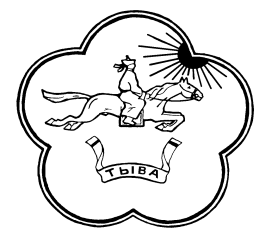 ТЫВА РЕСПУБЛИКАНЫН ТЕС-ХЕМ КОЖУУН ЧАГЫРГАЗЫНЫН  ДОКТААЛЫПОСТАНОВЛЕНИЕ АДМИНИСТРАЦИИ ТЕС-ХЕМСКОГО КОЖУУНА РЕСПУБЛИКИ ТЫВА_________________________________________________________________________________№_801_                                                                     от «22» декабря 2015 годас. СамагалтайОб организованном проведении новогодних и рождественских праздников в каникулярный период с 31 декабря 2015 года по 10 января 2016 года	В целях организованного проведения новогодних и рождественских праздников в каникулярный период с  31 декабря 2015 года по 10 января 2016 года Администрация Тес-Хемского кожууна ПОСТАНОВЛЯЕТ:Утвердить состав организационного комитета по проведению новогодних и рождественских праздников в каникулярный период с 31 декабря 2015 года по 10 января 2016 года (приложение 1).Утвердить сводный план  культурно-массовых и спортивных мероприятий  Тес-Хемского кожууна в дни новогодних и рождественских праздников в каникулярный период с 31 декабря 2015 года по 10 января 2016 года (приложение 2).Управлению образования (Донгак Ч.Х.) обеспечить совместно с директорами школ, ДОУ организованное проведение новогодних елок в них, безопасность отправки учащихся домой на чабанские стоянки, труднодоступные места жительства родителей, организации досуга учащихся, проведения культурно-массовых и спортивных мероприятий в дни школьных каникул.Управлению культуры (Дагба А.Х-Д.) обеспечить и контролировать качественное проведение бал-маскарадов в учреждениях культуры кожууна, в течение каникулярного периода провести среди населения культурно-массовые мероприятия, обеспечить безопасность проводимых мер.5. Начальнику отдела по делам молодежи и спорта (Чамзырай Ч.В.), директору ДЮСШ (Суктар Б.Ш.), совместно с администрациями сумонов обеспечить проведение спортивно-массовых мероприятий в каждом населенном пункте.6. ГБУЗ РТ «Тес-Хемская ЦКБ» (Монгуш О.В.) обеспечить бесперебойную медицинскую помощь населению в праздничные и каникулярные дни.7. Рекомендовать председателям администраций сумонов:- создать и разработать план действий оргкомитетов по обеспечению организованного проведения новогодних праздников и каникулярного периода в населенных пунктах;- обеспечить безопасность и качественное проведение новогодних бал-маскарадов в домах культуры, школах, предприятиях, учреждениях и организациях;- обеспечить противопожарную безопасность объектов, бесперебойную работу котельных, организовать дежурство, в каждом объекте отопительного сезона;- лично взять под контроль обеспечение охраны общественного порядка в дни новогодних праздников и каникулярного периода, выход народных дружин, организовать дежурства в зданиях сельских администраций круглосуточно из числа ответственных работников, активистов общественных организаций, указать номера телефонов, выделить транспортные средства;- обеспечить бесперебойное снабжение населения продуктами питания, работу торговых точек и общественного питания, ограничить продажу винно-водочных изделий;7.  Рекомендовать главе сумона Самагалтай Чамзырай Б.О. организовать строительство снежного городка для детей на площади перед домом культуры и установку новогодней елки до 24 декабря 2015 года;8. Управляющему делами (Увангур А.К-Х.) обеспечить пожарную безопасность, и бесперебойную работу котельного здания администрации кожууна, охрану здания и дежурство водителей автомашин администрации, сменную работу технического персонала в праздничные и каникулярные дни.9. Заместителю  председателя по правовым вопросам и профилактике правонарушений, руководителю аппарата Кунзек А.В. организовать дежурство в администрации кожууна с 29 декабря 2015 года по 11 января 2016 года включительно из числа сотрудников администрации кожууна, ответственных работников отделов, управлений, лично взять под контроль проведение всех праздничных мероприятий, а также охрану общественного порядка на территории кожууна совместно с ПП №10 МО МВД «Тандинский», председателями сумонов;10. Заместителю председателя администрации кожууна по  жизнеобеспечению Балзанай А.П. осуществить контроль за бесперебойное снабжение населения, предприятий, учреждений, организаций топливом, газо-энергоснабжением, оперативно реагировать на случаи аварий в линиях электропередач и другие непредвиденные обстоятельства;11. Заместителю председателя администрации кожууна по социальной политике Каржал Ч.У. взять под особый контроль проведение межведомственной профилактической операции «Зимние каникулы» с 25 декабря 2015 года по 15 января 2016 года, составить график проверок мест проведения новогодних мероприятий с учетом требований комплексной безопасности, график рейдов специального ДНД, посещения неблагополучных семей, под учетных категорий детей, патронажа семей, находящихся в трудной жизненной ситуации и доложить об итогах на заседании коллегии 11 января 2016 года;12. Начальнику управления сельского хозяйства и природопользования  (Оюн М.Ч.) организовать выезды в чабанские стоянки ответственных работников управления, медицинских работников ГБУЗ РТ «Тес-Хемская ЦКБ» совместно с председателями сумонных администраций;13. Оргкомитету (Кунзек А.В.) представить информацию «Об итогах проведения новогодних праздников и каникулярного периода с 01 по 10 января 2016 года» на заседании коллегии 11 января 2016 года.14. Контроль за исполнением настоящего постановления оставляю за собой.И.о. председателя Администрации       Тес-Хемского кожууна                                                          Т.Самдан                                                                    Приложение № 1к постановлению администрации                                                                             Тес-Хемского кожууна                                                                               от «___» декабря 2015 г. №___ Составорганизационного комитета по проведению новогодних и рождественских праздников в каникулярный период с 31 декабря 2015 года по 10 января 2016 годаКунзек А.В. – заместитель председателя по правовым вопросам и профилактике правонарушений - руководитель аппарата,  руководитель оргкомитета;Каржал Ч.У. – заместитель председателя администрации кожууна по социальной политике, заместитель руководителя оргкомитета; Балзанай А.П.–  заместитель председателя администрации кожууна по жизнеобеспечению;Чарбуу С.Т. – заместитель председателя администрации кожууна по экономике - начальник финансового управления;Увангур А.К-Х. – управляющий делами администрации кожууна;Донгак Ч.Х. – и.о. начальника управления образования;Дагба А.Х-Д. – и.о. начальника управления культуры;Монгуш О.В. – главный врач ГБУЗ РТ «Тес-Хемская ЦКБ»;Чамзырай Ч.В. – начальник отдела по делам молодежи и спорта; Чамбал А.С. – начальник ПП № 10 МО МВД РФ «Тандинский» (по согласованию);Чамзырай Э.В. – начальник ПЧ-15 (по согласованию);Суктар Б.Ш. – директор МБОУ ДОД ДЮСШ;Чамзырай Б.О. – глава сумона Самагалтайский (по согласованию);Председатели администраций сельских поселений (по согласованию).№Сумоны Наименование мероприятия Место и время проведенияСроки проведенияОтветственный1с.СамагалтайНовогодняя дискотека 2016 годаКДК им.К.Баазан-оолав 18.00 ч.1 январяЛамбын А.В.2с.СамагалтайПросмотр детского фильма «Один Дома 1.2.3» для детейКДК им.К.Баазан-оолав 13.00 ч.2 январяЛамбын А.В.3с.СамагалтайНовогодняя тематическая  Детская дискотека веселыми играми  «Флэш моб»КДК им.К.Баазан-оолав 14.00 ч.5 январяЛамбын А.В.4с.СамагалтайРождественская тематическая дискотека   «Новая Волна»2016 года (Викторины и развлекательные  игры)КДК им.К.Баазан-оолав 18.00 ч.7 январяЛамбын А.В.5с.СамагалтайМассовое катание  игры викторины для детей на площади «Амбын-Ноянов»КДК им.К.Баазан-оолав 14.00 ч.8 январяЛамбын А.В.6с.СамагалтайПросмотр фильма «Джентльмен Удачи» «Санта на продажу» для молодежиКДК им.К.Баазан-оолав 16.00 ч.9 январяЛамбын А.В.7с.СамагалтайПраздничный новогодний концерт с участием Анчы СалчакКДК им.К.Баазан-оолав 18.00 ч.10 январяЛамбын А.В.8с.ШуурмакМассовые катание с Красной горкиСДК с.Шуурмак           в 13.00 ч.1 январяКунгаалай Р.В.9с.ШуурмакВолейбол среди организаций СДК с.Шуурмак           в 12.00 ч.3 январяКунгаалай Р.В.10с.ШуурмакНастольный теннис среди школьников и молодежиСДК с.Шуурмак           в 13.00 ч.5 январяКунгаалай Р.В.11с.ШуурмакВстреча друзей «С Новым годом друзья!» молодежный вечер отдыхаСДК с.Шуурмак           в 18.00 ч.5 январяКунгаалай Р.В.12с.ШуурмакТематический вечер «Рождественские встречи кругу друзей» для жителей встречиСДК с.Шуурмакв 18.00 ч.7 январяКунгаалай Р.В.13с.ШуурмакПраздничный вечер «Старый Новый год»СДК с.Шуурмакв 18.00 ч.13 январяКунгаалай Р.В.14с.Белдир-АрыгДискотека для молодежи «С Новым годом»СДК им.С.Ланзыыв 19.00 ч.01 январяСоян Р.К.15с.Белдир-АрыгМассовое катание на гореСДК им.С.Ланзыыв 12.00 ч.с 02 по 08.январяСоян Р.К.16с.Белдир-АрыгДискотека:А) для школьников;Б) «Кому за 30…»СДК им.С.Ланзыыв 16.00 ч., 19.00 ч.02 январяСоян Р.К.17с.Белдир-АрыгПоказ новогодних мультфильмов для детей и школьниковСДК им.С.Ланзыыв 15.00 ч.03 январяСоян Р.К.18с.Белдир-АрыгСоревнование по теннису среди женщинСДК им.С.Ланзыыв 19.00 ч.04 январяСоян Р.К.19с.Белдир-АрыгСоревнование по национальной борьбе «Хуреш» среди молодежиСДК им.С.Ланзыыв 15.00 ч.05 январяСоян Р.К.20с.Белдир-АрыгКонцерт с участниками  кружков: «До, ре, ми …», «Веселые нотки»СДК им.С.Ланзыыв 15.00 ч.06 январяСоян Р.К.21с.Белдир-Арыг1. Соревнование по теннису среди молодежи;2. Дискотека:    а) для школьников;    б) Для молодежи.СДК им.С.Ланзыыв 14.00 ч., 16.00 ч.,  19.00 ч.07 январяСоян Р.К.22с.Белдир-АрыгСоревнование по волейболу среди студентов и молодежи селаСДК им. .Ланзыы  в 14:00 ч., 16.00 ч.                19.00 ч.08 январяСоян Р.К.23с.Белдир-АрыгСоревнование по национальной борьбе «Хуреш» среди школьниковСДК им..Ланзыы в 15.00 ч.09 январяСоян Р.К.Показ худ.фильмаСДК им.С.Ланзыыв 15.00 ч.10 январяСоян Р.К.24с.Ак-ЭрикМолодежная дискотека «Снежная карусель»СДК им.А.Данзыранав 18.00 ч.02 январяБулак А.А.25с.Ак-ЭрикИгровая программа «Новогодние кошки-мышки»СДК им.А.Данзыранав 12.00 ч.02 январяБулак А.А.26с.Ак-ЭрикЗимние игры на свежем воздухе (эстафета)СДК им.А.Данзыранав 14.00 ч.03 январяБулак А.А.27с.Ак-ЭрикДетская дискотека «Новогодняя сказка»СДК им.А.Данзыранав 16.00 ч.05 январяБулак А.А.28с.Ак-ЭрикПраздничный концерт «Рождество любимое»СДК им.А.Данзыранав 18.00 ч.07 январяБулак А.А.29с.Ак-ЭрикМолодежная дискотека «Под рождественской звездой»СДК им.А.Данзыранав 19.00 ч.07 январяБулак А.А.30с.Ак-ЭрикРазвлекательная программа на природе  «Снеговик и снежинка встречают гостей»СДК им.А.Данзыранав 13.00 ч.08 январяБулак А.А.31с.Ак-ЭрикЛыжные гонки на приз Деда Мороза (отдыхаем всей семьей)СДК им.А.Данзыранав 13.00 ч.09 январяБулак А.А.32с.Ак-ЭрикРождественский турнирпо быстрым шашкам среди пожилых от 55 лет и старшеСДК им.А.Данзыранав 13.00 ч.10 январяБулак А.А.33с.Ак-ЭрикПознавательно-игровая  программа «Тувинские  традиции»СДК им.А.Данзыранав 15.00 ч.10 январяБулак А.А.19.00чс.Берт-ДагДискотека 80-90 х. «Танцуем все!»СДК им.Б.Доюндупав 19.00 ч.Самбыл В.О.35с.Берт-ДагКоммерческие игры по волейболу, баскетболу среди жителей селаСДК им.Б.Доюндупав 11.00 ч.01 январяСамбыл В.О.36с.Берт-ДагМолодежная дискотека «Зажигай!»СДК им.Б.Доюндупав 19.00 ч.02 январяСамбыл В.О.37с.Берт-ДагТурнир по настольному теннису среди молодежи.СДК им.Б.Доюндупав 11.00 ч.02 январяСамбыл В.О.38с.Берт-Даг«За снежными зимними вечерами»-вечер отдыха СДК им.Б.Доюндупав 19.00 ч.03 январяСамбыл В.О.39с.Берт-Даг«Угадай-ка!»--интеллектуальная игра среди школьников, посвященный к Году киноСДК им.Б.Доюндупав 14.00 ч.03 январяСамбыл В.О.40с.Берт-ДагМолодежная дискотекаСДК им.Б.Доюндупав 19.00 ч.04 январяСамбыл В.О.41с.Берт-ДагДетский новогодний утренник сумона«С Новым годом!»СДК им.Б.Доюндупав 11.00 ч.04 январяСамбыл В.О.42с.Берт-Даг«Кому за 25….»-вечер отдыха с развлекательными играмиСДК им.Б.Доюндупав 19.00 ч.05 январяСамбыл В.О.43с.Берт-Даг«Старый новый год прощается!»-развлекательный вечер отдыха для детейСДК им.Б.Доюндупав 14.00 ч 05 январяСамбыл В.О.44с.Берт-Даг«С Рождеством!»--вечер отдыха для взрослыхСДК им.Б.Доюндупав 19.00 ч.06 январяСамбыл В.О.45с.Берт-Даг«Зима красный нос!»--веселые старты среди взрослыхСДК им.Б.Доюндупав  11.00 ч.06 январяСамбыл В.О.46с.Берт-ДагМолодежная дискотекаСДК им.Б.Доюндупав  19.00 ч.07 январяСамбыл В.О.47с.Берт-Даг«Догоняй-ка!»-эстафета с санками среди арбановСДК им.Б.Доюндупав 11.00 ч.07 январяСамбыл В.О.48с.Берт-Даг«Кому за 40..»- вечер отдыха с развлекательной программойСДК им.Б.Доюндупав 19.00 ч.08 январяСамбыл В.О.49с.Берт-Даг«Однажды жили-были..»-конкурс- викторина среди детейСДК им.Б.Доюндупав  14.00 ч.08 январяСамбыл В.О.50с.Берт-ДагМолодежная дискотекаСДК им.Б.Доюндупав 19.00 ч.09 январяСамбыл В.О.51с.Берт-ДагПодростковая дискотекаСДК им.Б.Доюндупав 14.00 ч.09 январяСамбыл В.О.52с.Берт-Даг«Кому за 30..»--вечер отдыхаСДК им.Б.Доюндупав 19.00 ч.10 январяСамбыл В.О.53с.Берт-ДагМолодежная дискотекаСДК им.Б.Доюндупав 19.00 ч.10 январяСамбыл В.О.54с.Холь ОожуСоревнование по хоккею для детейСДК им.В.Чунмаав 14.00 ч.02 январяЛиксок А.С.55с.Холь ОожуСоревнование по теннису для населенияСДК им.В.Чунмаав 14.00 ч.03 январяЛиксок А.С.56с.Холь ОожуДискотека «Новогодний диско- марафон»СДК им.В.Чунмаав 19.00 ч.03 январяЛиксок А.С.57с.Холь ОожуСоревнование по волейболу среди молодежиСДК им.В.Чунмаав 13.00 ч.05 январяЛиксок А.С.58с.Холь ОожуТематический вечер «Зажигаем рождество»СДК им.В.Чунмаав 19.00 ч.07 январяЛиксок А.С.59с.Холь ОожуДискотека для детей   СДК им.В.Чунмаав 15.00 ч.09 январяЛиксок А.С.60с.Холь-ОожуБеседа «О Рождестве»СДК им.В.Чунмаав 14.00 ч.07 январяЛиксок А.С.61с.Холь-ОожуПоказ кинофильма СДК им.В.Чунмаав 15.00 ч.07 январяЛиксок А.С.62с.Холь-ОожуГадание на картахСДК им.В.Чунмаав 18.00 ч.07 январяЛиксок А.С.63с.Холь-ОожуТематический вечер  «Зажигаем в Рождество»СДК им.В.Чунмаав 19.00 ч.07 январяЛиксок А.С.64с.О-ШынааМолодежная дискотека «Здравствуй красавица зима»СДК им.Д.Чамзыраяв 19.00 ч.02 январяДамбаа С.О.65с.О-ШынааВолейбол среди молодежиСДК им.Д.Чамзыраяв 19.00 ч.04 январяДамбаа С.О.66с.О-ШынааНастольный теннис среди арбановСДК им.Д.Чамзыраяв 14.00 ч.06 январяДамбаа С.О.	67с.О-ШынааМассовое гуляние «Рождество Христово»СДК им.Д.Чамзыраяв 15.00 ч.07 январяДамбаа С.О.68с.О-ШынааВеселые старты для детей «Волшебный мир»СДК им.Д.Чамзыраяв 15.00 ч.08 январяДамбаа С.О.69с.О-ШынааИгры-викторины «День Рождества»О-Шынаанский сельский филиал ЦБСв 13.00 ч.07 январяДугар-оол Н.К.70с.Ак-ЭрикИгры-викторины «Веселое Рождества»Ак-Эрикскийсельский филиал ЦБСв 12.00 ч.07 январяДугар-оол Н.К.71с.ШуурмакОбзор экскурс «Праздник Рождество»Шуурмакский сельский филиал ЦБСв 14.00 ч.07 январяДугар-оол Н.К.72с.СамагалтайРождественские поиделки «От души за чашку чаем»ЦБСв 14.00 ч.07 январяДугар-оол Н.К.73с.СамагалтайМастер класс, занятие клуба «Хозяюшка» при ЦБСЦБСв 16.00 ч.07 январяДугар-оол Н.К.74с.Холь-ОожуРождественский вечер «Рождественский переполох»У-Шынаанский сельский филиал ЦБСв 14.00 ч.07 январяДугар-оол Н.К.75с.СамагалтайПраздничная дискотека для учащихся ДШИДШИ с.Самагалтай04 январяСандак Ч.А.76с.СамагалтайВеселые старты среди отделенийДШИ с.Самагалтай07 январяСандак Ч.А.№СумоныНаименование мероприятия Место и времяпроведенияСроки  проведенияОтветственный1с.СамагалтайСпортивная элита-2016.КДК им.К.Баазан-оола            в 14.00 ч.25 декабря Ламбын А.В.2с.СамагалтайКонцерт  «Открытие новогодней  Ёлки».КДК им.К.Баазан-оола            в 15.00 ч.26 декабря Ламбын А.В.3с.СамагалтайУтренник  неорганизованных детей  «Здравствуй дедушка Мороз!».КДК им.К.Баазан-оола            в 14.00 ч.27 декабря Ламбын А.В.4с.СамагалтайПраздничный концерт  «До свидания Старый год». КДК им.К.Баазан-оола            в 17.00 ч.28 декабря Ламбын А.В.5с.СамагалтайБал-Маскарад сказочных персонажей.КДК им.К.Баазан-оола            в 14.00 ч.29 декабряЛамбын А.В.6с.СамагалтайРозыгрыш новогодней  Лотереи.КДК им.К.Баазан-оола            в 18.00 ч.30 декабря Ламбын А.В.7с.СамагалтайПраздничный Концерт  «Здравствуй Новый Год!».КДК им.К.Баазан-оола            в 18.00 ч.31 декабря Ламбын А.В.8с. ШуурмакНовогодний утренник для неорганизованных детей «Зимняя сказка».СДК с.Шуурмакв 11.00 ч.25 декабряКунгаалай Р.В.9с. ШуурмакКонкурс рисунков среди детей инвалидов «Новогодняя мозаика».СДК с.Шуурмакв 11.00 ч.30 декабряКунгаалай Р.В.10с. ШуурмакСумонный конкурс сказок среди арбаннов «Смешарики».СДК с.Шуурмакв 15.00 ч.31 декабряКунгаалай Р.В.11с. ШуурмакБал маскарад «Да, здравствует, Новый год!».СДК с.Шуурмакв 18.00 ч.31 декабряКунгаалай Р.В.12с. О-ШынааВолейбол среди молодежи «Серпантин счастье».СДК им.Д.Чамзырая           в 14.00 ч.24 декабряДамбаа С.О.13с. О-ШынааКафе «Снежинка»- Новогодние развлекательные игры;- Дискотека 80-х;- Новогодние волшебные  сюрпризы;-Конкурсы, аттракционы.СДК им.Д.Чамзырая           в 18.00 ч.26 декабряДамбаа С.О.14с. О-ШынааНовогодний праздничный Бал-Маскарад  «Голубой огонек».СДК им.Д.Чамзырая         в 18.00 ч.31 декабряДамбаа С.О.15с.Берт-Даг«Елка,гори!»-праздничное открытие елки. СДК им.Б.Доюндупа         в 15.00 ч.24 декабряв 15.00 ч.Самбыл В.О.16с.Берт-Даг«Чаа-чыл-биле хоглуг байыр!»-новогодний шуточный концерт.СДК им.Б.Доюндупа         в 16.00 ч.24 декабряСамбыл В.О.17с.Берт-ДагСумонный конкурс «Мисс Снегурочка-2015».СДК им.Б.Доюндупа        в 16.00 ч.25 декабряСамбыл В.О.18с.Берт-ДагДетский  новогодний утренник детского сада «Саяна».СДК им.Б.Доюндупа        в 11.00 ч.26 декабряСамбыл В.О.19с.Берт-Даг«С Новым годом, детвора!» утренник для неорганизованных детей.СДК им.Б.Доюндупа       в 11.00 ч.30 декабряСамбыл В.О.20с.Берт-Даг  «С Новым 2016 годом!»-Бал-МаскарадСДК им.Б.Доюндупа      в 18.00 ч.31 декабряСамбыл В.О.21с.Ак-Эрик«Раз морозною зимой» - утренник для неорганизованных детей.-Конкурс рисунков «Елка, елочка моя!»;-Конкурс детских песен «Здравствуй Новый год»;-К Году литературы конкурс стихотворений на лучшее чтение «Чаа-чылда»;-Аттракцион;-Детский танцевальный  флэш-моб «Танцуют все»;-Бал- Маскарад;-Награждение деда-мороза и снегурочки-Танцевальный вечер для детей «Сказочная звездочка »СДК им.А.Данзырына               в 11.00 ч.   29 декабряБулак А.А.22с.Ак-ЭрикПраздничное открытие новогодней ёлки  «Новогодний сюрприз» -Концертная программа;-Поздравления Деда Мороза и Снегурочки.СДК им.А.Данзырына         в 16.00 ч.    29 декабряБулак А.А.23с.Ак-ЭрикПраздничные мероприятия к Новому году «Новогодний переполох»:-Поздравительное выступление председателя администрации сумона Сакпай А.М.;-Конкурсная программа среди организаций (театрализованное представление);-Награждение победителей;-Вечер отдыха «В новый год с хорошим настроением!»;-Новогодний флэш-моб;- Бал-Маскарад.СДК им.А.Данзырына         в 18.00 ч.   31 декабряБулак А.А.24с.Белдир-АрыгСоревнование по волейболу среди арбанов на приз «Деда Мороза и Снегурочки».СДКим.С.Ланзыыв 13.00 ч.25 декабряСоян Р.К.25с.Белдир-АрыгПоследняя суббота месяца (ЗОЖ): Традиционный футбол на снегу на приз «Деда Мороза и Снегурочки»СДКим.С.Ланзыыв 14.00 ч.26 декабряСоян Р.К.26с.Белдир-АрыгНовогодний утренник для неорганизованных детейСДКим.С.Ланзыыв 14.00 ч.30 декабряСоян Р.К.27с.Белдир-АрыгНовогодний Бал-Маскарад «Да, здравствует Новый год!»СДКим.С.Ланзыыв 18.00 ч.31 декабряСоян Р.К.28с.Холь-ОожуКонкурс новогодних рисунков и стенгазет среди арбанов сумонаСДК им.В.Чунмаа           в 16.00 ч.16 декабряЛиксок А.С.29с.Холь-ОожуНовогодний Бал-Маскарад для школьниковСДК им.В.Чунмаав 14.00 ч., 18.00 ч.28 декабряЛиксок А.С.30с.Холь-ОожуПоказ сказки  «Зимняя сказка» для детей ясли-сада «Херел»СДК им.В.Чунмаав 15.00 ч.   29 декабряЛиксок А.С.31с.Холь-ОожуНовогодний утренник для неорганизованных  детей «Нам приходит Новый год и подарки к нам несёт»СДК им.В.Чунмаав 14.00 ч.   30 декабряЛиксок А.С.32с.Холь-ОожуБал-Маскарад-Аттракционы;-Праздничные концертные номера;-Конкурс маскарадов;-Новогодние конкурсу среди организаций;-Дискотека;-Награждение.СДК им.В.Чунмаав 19.00 ч. 31 декабряЛиксок А.С.33с.СамагалтайНовогодний утренник для учащихся ДШИДШИ с.Самагалтайв 12.00 ч.25 декабряСандак Ч.А.34с.СамагалтайНовогодние утренники для детей трудовых коллективовДШИ с.Самагалтайв 12.00 ч.с 26 по 31 декабряСандак Ч.А.35с.СамагалтайКнижная выставка, обзор, беседа, викторина «Супер идеи к Новому году»ЦБС Тес-Хемского кожуунас 14 декабряДугар-оол Н.К.36с.СамагалтайНовогодний праздник, книжная выставка, обзор «Наш друг снеговик», «Все про новый год».Детская библиотека им. Ч. Кара-КускедекабрьСарыглар Э.С.37с.Холь-ОожуНовогодний вечер, показ слайдов презентации о лучших пользователей библиотеки «Голубой огонёк», «Супер читатель»У-Шынаанский с/ф.декабрьДугар-оол Н.К.37с.Холь-ОожуНовогодний сюрприз «Волшебный шар" У-Шынаанский с/ф.декабрьДугар-оол Н.К.38с. Белдир-АрыгНовогодний проект «Корзинка пожеланий» Чыргаландинский с/ф.декабрьДугар-оол Н.К.